Supplementary Fig. 1. Flow diagram of the study participants.Supplementary Table 1. Odds ratios for the prevalence of low muscle mass according to coffee consumption (eight groups)CI, confidence interval; MET, metabolic equivalent of task; OR, odds ratio.Low muscle mass was defined based on the definition by the Asian Working Group for Sarcopenia 2019. The recommended cut-offs for appendicular skeletal muscle mass/height2 determined by bioelectrical impedance analysis were <7.0 kg/m2 and <5.7 kg/m2 for men and women, respectively.Model 1: Adjusted for age (years) and sex (men, women).Model 2: Adjusted for model 1 plus cohort (cohort C, cohort D), body fat (%), marital status (married, unmarried), education level (junior high or high school, junior college or technical college, university or higher), household income (<3,000,000 JPY, 3,000,000–4,999,999 JPY, 5,000,000–6,999,999 JPY, 7,000,000–9,999,999 JPY, ≥10,000,000 JPY), cigarette smoking status (current smoker, former smoker, never smoked), alcohol consumption (<1 day/week, 1–3 days/week, 4–6 days/week, every day), antihypertensive drug usage (user, non-user), anti-dyslipidaemic drug usage (user, non-user), energy intake (kcal/day), protein intake (g/day), green tea consumption (<1 cup/week, 1–3 cups/week, 4–6 cups/week or 1 cup/day, ≥2 cups/day), and leisure-time physical activity (MET-min/week).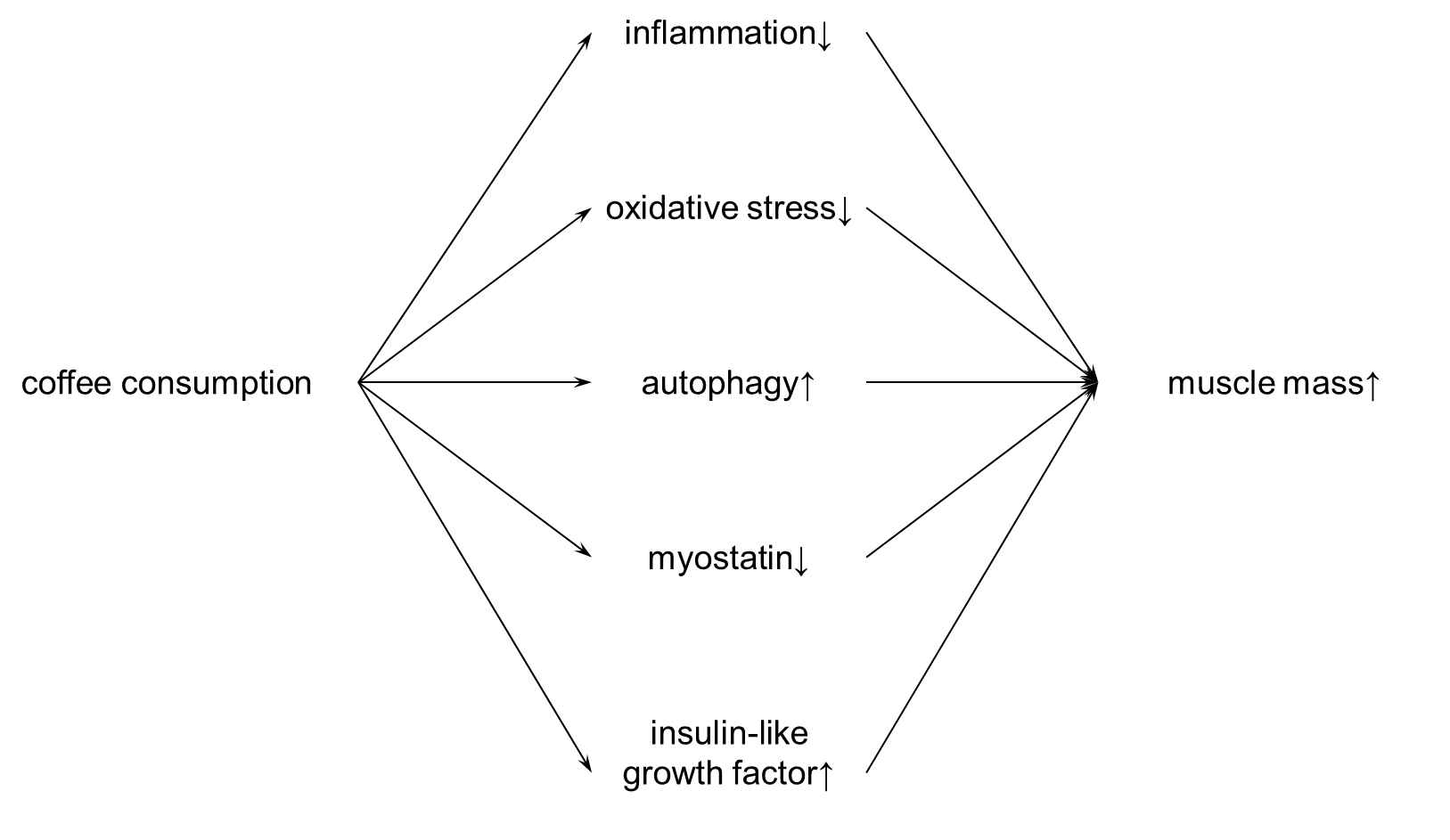 Supplementary Fig. 2. Possible physiological effects of coffee consumption on increased muscle mass(6, 7, 8).Coffee consumptionNo. of participantsNo. of casesNo. of cases per 1000 participantsModel 1Model 1Model 2Model 2Coffee consumptionNo. of participantsNo. of casesNo. of cases per 1000 participantsOR95% CIOR95% CInone12011921.00Reference1.00Reference<1 cup/week88101141.480.59, 3.721.580.59, 4.241 cup/week6781191.470.55, 3.941.800.64, 5.112–3 cups/week1617430.440.16, 1.190.440.16, 1.234–6 cups/week1407500.560.21, 1.520.590.21, 1.681 cup/day53936670.690.34, 1.410.660.31, 1.422–3 cups/day83429350.370.18, 0.770.340.16, 0.75≥4 cups/day1365370.450.15, 1.350.390.12, 1.24P for trend<0.001<0.001<0.001<0.001